CAMPEONATO DE ENDURO EQUESTRE DO DISTRITO FEDERALFICHA DE INSCRIÇÃO – 4ª Etapa 2014 – HARAS MANGABEIRAMarque com “X” a opção desejadaTAXA DE INSCRIÇÃO: PGTO CARTÃO (     )   DEPÓSITO BANCÁRIO (     )  PAGTO DH/CHEQUE (      )TERMO DE RESPONSABILIDADEDeclaro para os devidos fins de direito que ao inscrever-me para esta prova, ou ao meu filho (a) menor, sou conhecedor de todas as regras e regulamentos da Federação Hípica de Brasília (FHBr) e Confederação Brasileira de Hipismo (CBH), comprometendo-me a respeita-los e aceita-los integralmente. Igualmente, neste ato, estou cedendo a minha imagem, por qualquer meio ou processo, a as decorrentes do espetáculo desportivo, sem qualquer custo ou ônus, podendo os cessionários utilizar as mesmas de forma ética, lícita e com as finalidades desportivas e de promoção do esporte. Declaro, ainda, que por ser atividade de risco, estou ciente que devo ser portador de uma apólice de seguro de acidentes pessoais, assistência médica e, também, as inerentes a minha montaria, sendo que na ausência destes seguros ficam isentos os promotores do evento, a FHBr e a CBH de quaisquer responsabilidades por acidentes que venham ocorrer antes, durante ou depois da competição.Brasília-DF, ____ de _______ de 2014._________________________Cavaleiro ou responsávelVELOCIDADE LIVRE - CATEGORIAS FEI/CBH/FHBrVELOCIDADE LIVRE - CATEGORIAS FEI/CBH/FHBrVELOCIDADE LIVRE - CATEGORIAS FEI/CBH/FHBrVELOCIDADE LIVRE - CATEGORIAS FEI/CBH/FHBrVELOCIDADE LIVRE - CATEGORIAS FEI/CBH/FHBrVELOCIDADE LIVRE - CATEGORIAS FEI/CBH/FHBrVELOCIDADE LIVRE - CATEGORIAS FEI/CBH/FHBrVELOCIDADE LIVRE - CATEGORIAS FEI/CBH/FHBrVELOCIDADE LIVRE - CATEGORIAS FEI/CBH/FHBrVELOCIDADE LIVRE - CATEGORIAS FEI/CBH/FHBrVELOCIDADE LIVRE - CATEGORIAS FEI/CBH/FHBrVELOCIDADE LIVRE - CATEGORIAS FEI/CBH/FHBrVELOCIDADE LIVRE - CATEGORIAS FEI/CBH/FHBrVELOCIDADE LIVRE - CATEGORIAS FEI/CBH/FHBrVELOCIDADE LIVRE - CATEGORIAS FEI/CBH/FHBrVELOCIDADE LIVRE - CATEGORIAS FEI/CBH/FHBrVELOCIDADE LIVRE - CATEGORIAS FEI/CBH/FHBrVELOCIDADE LIVRE - CATEGORIAS FEI/CBH/FHBrVELOCIDADE LIVRE - CATEGORIAS FEI/CBH/FHBrVELOCIDADE LIVRE - CATEGORIAS FEI/CBH/FHBrVELOCIDADE LIVRE - CATEGORIAS FEI/CBH/FHBr1 ESTRELA CBH/FHBr80 km1 ESTRELA CBH/FHBr80 km1 ESTRELA CBH/FHBr80 km1 ESTRELA CBH/FHBr80 kmCURTA DISTÂNCIA “A”60 KmCURTA DISTÂNCIA “A”60 KmCURTA DISTÂNCIA “A”60 KmCURTA DISTÂNCIA “A”60 KmCURTA DISTÂNCIA “A”60 KmCURTA AVANÇADOS40 KmCURTA AVANÇADOS40 KmCURTA AVANÇADOS40 KmCURTA AVANÇADOS40 Km1 ESTRELAFEI80 km1 ESTRELAFEI80 km1 ESTRELAFEI80 km2 ESTRELASFEI120 km2 ESTRELASFEI120 km2 ESTRELASFEI120 km3 ESTRELASFEI160 km3 ESTRELASFEI160 kmADULTOY O U N G1993 A 2000Y O U N G1993 A 2000M I R I M2001 A 2004ADULTOYOUNG1993 A 2000YOUNG1993 A 2000MIRIM2001 A 2004MIRIM2001 A 2004ADULTO JOVEM JOVEM PPADULTOADULTOYOUNGADULTOADULTOYOUNGADULTOADULTOVELOCIDADE CONTROLADA – CATEGORIAS CBH/FHBrVELOCIDADE CONTROLADA – CATEGORIAS CBH/FHBrVELOCIDADE CONTROLADA – CATEGORIAS CBH/FHBrVELOCIDADE CONTROLADA – CATEGORIAS CBH/FHBrVELOCIDADE CONTROLADA – CATEGORIAS CBH/FHBrVELOCIDADE CONTROLADA – CATEGORIAS CBH/FHBrVELOCIDADE CONTROLADA – CATEGORIAS CBH/FHBrVELOCIDADE CONTROLADA – CATEGORIAS CBH/FHBrVELOCIDADE CONTROLADA – CATEGORIAS CBH/FHBrVELOCIDADE CONTROLADA – CATEGORIAS CBH/FHBrVELOCIDADE CONTROLADA – CATEGORIAS CBH/FHBrVELOCIDADE CONTROLADA – CATEGORIAS CBH/FHBrVELOCIDADE CONTROLADA – CATEGORIAS CBH/FHBrVELOCIDADE CONTROLADA – CATEGORIAS CBH/FHBrVELOCIDADE CONTROLADA – CATEGORIAS CBH/FHBrVELOCIDADE CONTROLADA – CATEGORIAS CBH/FHBrVELOCIDADE CONTROLADA – CATEGORIAS CBH/FHBrVELOCIDADE CONTROLADA – CATEGORIAS CBH/FHBrVELOCIDADE CONTROLADA – CATEGORIAS CBH/FHBrVELOCIDADE CONTROLADA – CATEGORIAS CBH/FHBrVELOCIDADE CONTROLADA – CATEGORIAS CBH/FHBrI N I C I A N T E  12 kmI N I C I A N T E  12 kmI N I C I A N T E  12 kmI N I C I A N T E  12 kmI N I C I A N T E  12 kmI N I C I A N T E  12 kmA B E R T A24 kmA B E R T A24 kmA B E R T A24 kmA B E R T A24 kmA B E R T A24 kmA B E R T A24 kmA B E R T A24 kmA B E R T A24 kmG R A D U A D O 40 KmG R A D U A D O 40 KmG R A D U A D O 40 KmG R A D U A D O 40 KmG R A D U A D O 40 KmG R A D U A D O 40 KmG R A D U A D O 40 KmA D U L T OA D U L T OJ O V E M1993 A 2000J O V E M1993 A 2000M I R I M2001 A 2007M I R I M2001 A 2007A D U L T OA D U L T OJ O V E M1993 A 2000J O V E M1993 A 2000J O V E M1993 A 2000M I R I M2001 A 2007M I R I M2001 A 2007M I R I M2001 A 2007A D U L T OA D U L T OA D U L T OJ O V E M1993 A 2000J O V E M1993 A 2000J O V E M1993 A 2000M I R I M2001 A 2007CAVALEIRO / AMAZONACAVALEIRO / AMAZONACAVALEIRO / AMAZONACAVALEIRO / AMAZONACAVALEIRO / AMAZONACAVALEIRO / AMAZONACAVALEIRO / AMAZONACAVALEIRO / AMAZONANOME:NOME:NOME:NOME:NOME:DATA NASCIMENTO:DATA NASCIMENTO:DATA NASCIMENTO:ENDEREÇO:ENDEREÇO:ENDEREÇO:ENDEREÇO:ENDEREÇO:CEP:CEP:CEP:CIDADE / ESTADO:TELEFONES (COD):TELEFONES (COD):E-MAIL:E-MAIL:E-MAIL:E-MAIL:E-MAIL:REGISTRO FHBr:REGISTRO CBH:REGISTRO CBH:REGISTRO CBH:REGISTRO FEI:REGISTRO FEI:REGISTRO FEI:REGISTRO FEI:Equipe:Equipe:Equipe:Equipe:Equipe:Equipe:Equipe:Equipe:CAVALOCAVALOCAVALOCAVALOCAVALOCAVALOCAVALOCAVALONOME:NOME:NOME:NOME:DATA NASCIMENTO:DATA NASCIMENTO:DATA NASCIMENTO:DATA NASCIMENTO:PASSAPORTE CBH :PASSAPORTE CBH :CAPA FEI:CAPA FEI:CAPA FEI:CAPA FEI:CAPA FEI:REGISTRO FEI:RAÇA:RAÇA:SEXO:SEXO:PELAGEM:PELAGEM:PELAGEM:PELAGEM: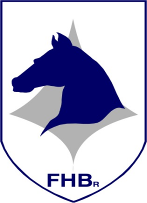 